Trail Blazer Touchdown Club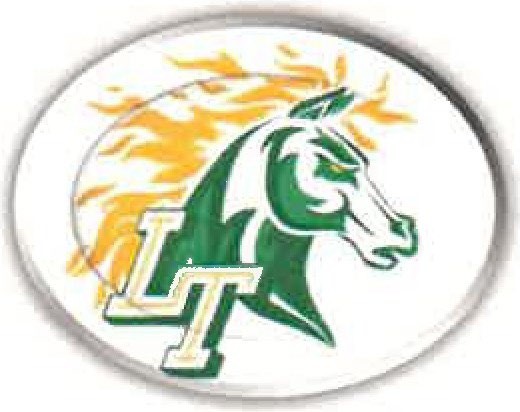 Student & Booster Pages2023 Football Showcase Page RequestStudent or Booster Name:Contact Person: 	Address: 	Student Class 		Cell Phone: 	Email: 	 _Student Showcase AdFull Page Ad - Blazer Football Program GuideHalf Page Ad - Blazer Football Program Guide$ 150$ 75Special Combo Pricing - Save $30Full Page Ad and Booster Club Membership	$ 190Half Page Ad and Booster club Membership	$ 120MEDIA DEADLINE: All Sponsor Forms and Ad Copy. DUE August 12th . Email all ads to trailblazertouchdownclub@gmail.com.Thank you in advance for your time and kind consideration. Please make check or payment/ contribution payable to Trailblazer Touchdown Club. The Lebanon Trail High School Athletic Booster Club is a registered 501(c)3 organization (EIN:30-0281785). All donations are gratefully accepted. For payment issues contact Denice Jones at denicefjones@yahoo.com or trailblazertouchdownclub@gmail.com.If you prefer to pay via credit/debit follow the links below:Full Page Showcase Ad & Membership Combo OrderHalf Page Showcase Ad & Membership Combo OrderFull Page Showcase Ad only Half Page Showcase Ad onlyTouchdown Booster Club Membership Sign upFor questions please contact: Jim Lambert. President TRAIL BLAZER TOUCHDOWN CLUBtrailblazertouchdownclub@gmail.comwww.lthsfootball.comShowcase Ad Copy Specific'sAll ads should be submitted in digital format. Logos and pictures should be in EPS format preferred or the largest PNG format possible 8" x 10". Other formats will work although they tend to blur or pixelate once printed. -- jpeg, tiff, pdf (high resolution 300 dpi ) (CD or email). Many of our sponsors generate team spirit by including football players, cheerleaders and/or drill team members in their ads. If you would like to submit an ad with athletes included, please contact us and we will arrange for them to be present and take the picture for you. Ad sizes: Full page: 8.75xl 1.25 w/bleed or 8.Sxl1 n/bleed, HalfPage: 8.75x5.75 w/bleed or 8.5x5.5 n/bleed, Quarter page: 4.5x5.75 w/bleed 4.25x5.5 n/bleed. Also, please submit your logo separate in an eps format if possible or jpeg for the website. Thank you for your support!Advertising Moral and Ethical Standard's apply to all sponsors. Sponsor's and advertisers alike agree to maintain a high moral and ethical standard at all times. Any violations are subject to review by the Lebanon Trail Touch Down Booster Club. Moral and criminal violations by a sponsor will result in the immediate removal of all advertising and no refund will be granted. As a community of leaders, we expect all of our sponsors to uphold the highest standard of moral and ethical behavior at all times.